Информация о проведении Дня солидарности в борьбе с терроризмом в МБОУ СШ №9 города Ярцево Смоленской области№п/пНаименование мероприятияКраткое мероприятияОхват целевой аудитории (количество участников)Ссылка на размещение информации1.Радиопередача   «В небеса поднимались ангелы…»Посвящена памяти жертв террора и экстремизма1-11 классы / 3322.Классные часы «Как не стать жертвой теракта»Разъяснение обучающимся алгоритма действий при угрозе совершения террористического акта, особенностей поведения при попытке захвата в заложники.3-4 классы / 733.Обзорная выставка в школьной библиотеке «Терроризм-угроза человечеству»Представлены журнальные статьи, фотографии, освещающие события в Беслане.1-11 классы / 3324.Классные часы «Трагедия  Беслана»Электронная  презентация  с последующим обсуждением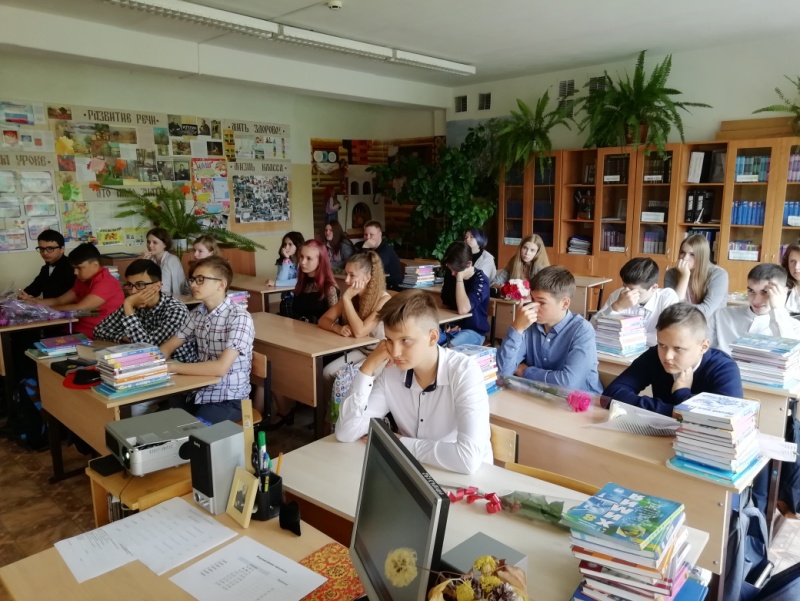 5-8 классы / 1365.Беседа «Терроризм – зло против человечества»Беседы со старшеклассниками с использованием короткометражных роликов,  воспоминаний очевидцев, статистических данных.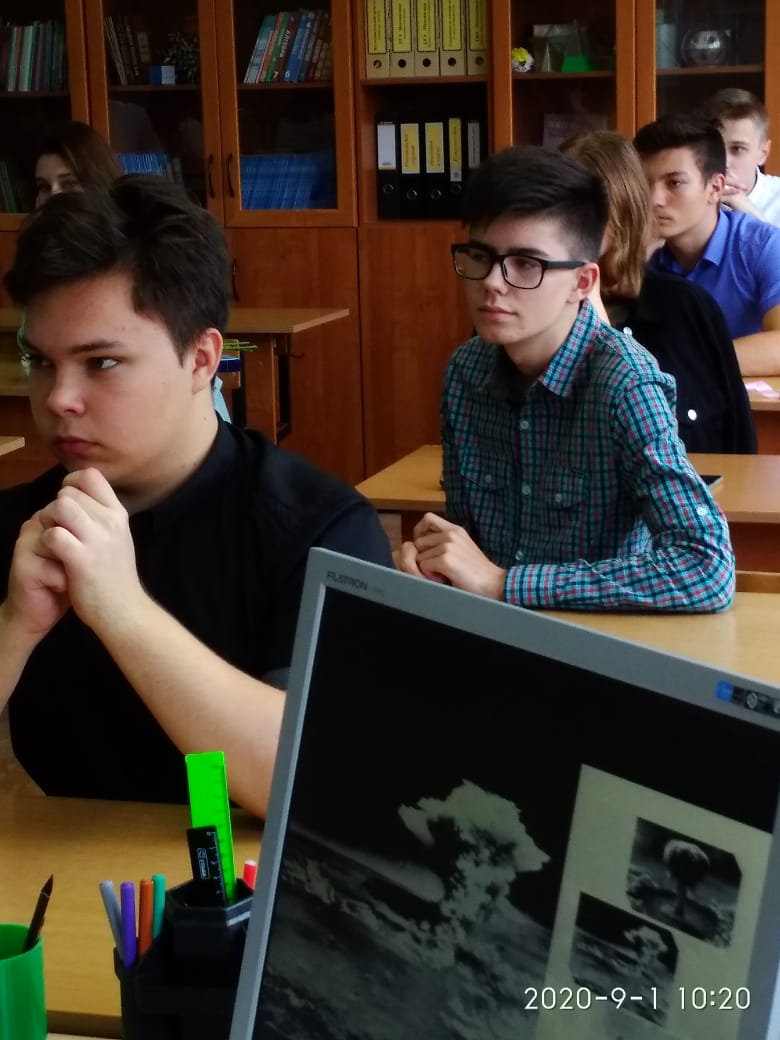 9-11 классы / 76